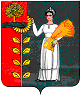 СОВЕТ  ДЕПУТАТОВ СЕЛЬСКОГО  ПОСЕЛЕНИЯ МАЗЕЙСКИЙ  СЕЛЬСОВЕТ Добринского муниципального района Липецкой  области45-я сессия V созываР Е Ш Е Н И Е«07» мая 2019г.                         с. Мазейка                                      № 163-рсО внесении изменений в  Правилах присвоения, изменения и аннулирования адресов                                            на территории  сельского поселения Мазейский сельсовет                          Добринского муниципального района Липецкой области        Руководствуясь протестом прокуратуры  Добринского района на Правила присвоения, изменения и аннулирования адресов на территории  сельского поселения Мазейский сельсовет  Добринского муниципального района Липецкой области», принятые  решением Совета депутатов сельского поселения Мазейский сельсовет № 164-рс  от  10.09.2015, Федеральным законом Российской Федерации  от 28.12.2013 № 443 – ФЗ «О федеральной информационной адресной системе и о внесении изменений  в Федеральный закон «Об общих принципах организации местного самоуправления в Российской Федерации», Правилами присвоения, изменения, аннулирования адресов, утверждёнными постановлением Правительства Российской Федерации от 19.11.2014 № 1221, Уставом сельского поселения Мазейский сельсовет, Совет депутатов сельского поселения Мазейский сельсовет РЕШИЛ:    1.Принять  изменения в Правила присвоения, изменения и аннулирования адресов на территории сельского поселения Мазейский сельсовет Добринского муниципального района Липецкой области (принятые  решением Совета депутатов сельского поселения Мазейский  сельсовет № 164-рс  от 10.09.2015)  (Приложение).    2.Направить указанный нормативный правовой акт главе сельского Мазейский сельсовет для подписания и обнародования.      3.Настоящее решение вступает в силу со дня  официального обнародования.Председатель Совета депутатовсельского поселения Мазейский  сельсовет                                                                  Н.И.Тимирев                                                         Приложение                                                                                                            Принятырешением Совета депутатов сельского поселенияМазейский  сельсовет от « 07»05.2019г. № 163-рсИЗМЕНЕНИЯв Правила присвоения, изменения и аннулирования адресов на территории сельского поселения Мазейский сельсовет                       Добринского муниципального района Липецкой области(принятые  решением Совета депутатов сельского поселения                             Мазейский сельсовет № 164-рс  от 10.09.2015)  Внести  в Правила присвоения, изменения и аннулирования адресов на территории сельского поселения Мазейский сельсовет Добринского муниципального района Липецкой области (принятые  решением Совета депутатов сельского поселения Мазейский сельсовет № 164-рс                                   от 10.09.2015),  следующие изменения:1. в пункте 2,  раздела 1 «Общие положения»,   понятие: "элемент планировочной структуры" - зона (массив), район (в том числе жилой район, микрорайон, квартал, промышленный район), территории размещения садоводческих, огороднических и дачных некоммерческих объединений – изложить в следующей редакции: "элемент планировочной структуры" - зона (массив), район (в том числе жилой район, микрорайон, квартал, промышленный район), территория ведения гражданами садоводства или огородничества для собственных нужд.      2.  в пункте 29 раздела  2  «Порядок присвоения объекту адресации адреса изменения и аннулирования такого адреса», текст:«От имени членов садоводческого, огороднического и (или) дачного некоммерческого объединения граждан с заявлением вправе обратиться представитель указанных членов некоммерческих объединений, уполномоченный на подачу такого заявления принятым в установленном законодательством Российской Федерации порядке решением общего собрания членов такого некоммерческого объединения» - изложить в следующей редакции:  «От имени членов садоводческого или огороднического некоммерческого товарищества с заявлением вправе обратиться представитель товарищества, уполномоченный на подачу такого заявления принятым решением общего собрания членов такого товарищества». Глава сельского поселения Мазейский сельсовет                                              Н.И.Тимирев